SLJ - 15. 5. 2020 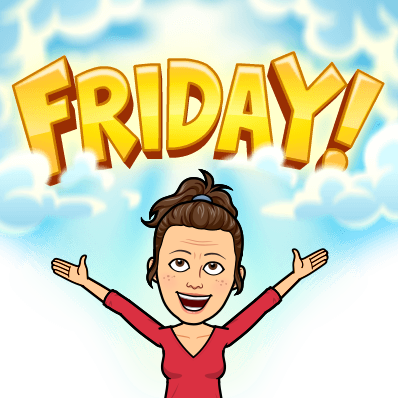 Pozdravljen/-a!Danes boš nadaljeval/-a z delo v DZ, in sicer reši naloge na str. 144-146.Ko končaš z  nalogami, si jih prosim preglej s pomočjo rešitev.https://www.devetletka.net/gradiva/slovenscina/9Učiteljica Martina